CHEVALIER DE L’ORDRE DE MERITE 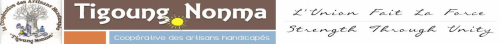  I Introduction De fin décembre 2020 à mars 2021, TN a eu à mener des  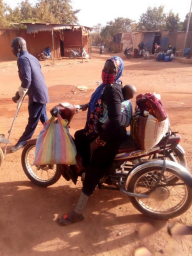 activités comme :  Tenue des rencontres du comité, du bureau exécutif,  participations à des rencontres avec des partenaires, La  mobilisation des ressources, développement professionnelle des membres, des aménagements dans son nouveau siège,  des activités sur le COVID 19 au profit de ses membres. II Les activités menées II.1 Des réunions et participations à des rencontres Le comité de TN c’est réunion trois fois pour planifier des  activités et le soumettre au Bureau exécutif pour  amendement. Ces activités sont entre autre :  LA rédaction de son plan stratégique pour une période de 5  ans. Participations aux rencontres de la Fédération Nationale des  Artisans du Burkina Faso (FENABF) : préparations des  élections de la Chambre des Métiers du Burkina Faso, présentations de vœux. II.2 Mobilisations des ressources II.2.1 Cotisations et adhésions des membres TN a enregistré une nouvelle adhésion et une personne qui a payé sa cotisation. Soit une somme totale de 2500  F CFA. II.2.2 Ventes et commandes d’artisanat TN a enregistré une somme totale de 126472 F CFA comme vente des œuvres de 5 membres. Sur cette vente 20% Reviennent à TN pour soutenir son fonctionnement et les 80% sont pour les artisans  concernés. II.2.3 Commandes de service traiteur  TN a enregistré 10 commandes de service traiteur venant d’Humanité et Inclusion d’un montant total de  1 498 200 F CFA. Les dépenses totales (Achats Divers pour le service traiteur et les rémunérations des 9  bénéficiaires) de 1 275 000 F CFA et un bénéfice de 223 200 F CFA qui est pour les charges du fonctionnement. II.3 Des activités menées pour et dans notre propre siège Dans son propre siège TN a menée certaines activités comme :  ⮚ Achats de ciments, des planches, des contreplaques PVC, des Carreaux ⮚ Crépissage des maisons, toilette, WC et les murs internes et externesCHEVALIER DE L’ORDRE DE MERITE 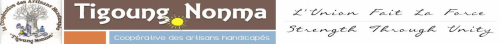 ⮚ Achat de porte métallique et hiseauplane ⮚ Construction de la vaisselle. ⮚ Plafonnage des maisons. ⮚ Paiement pour le branchement d’électricité. ⮚ Le suivi des activités, etc. 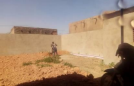 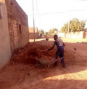 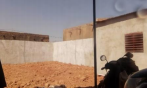 Ramassage de la terre pour remplir la cours. La cour remplie de terre   Construction de la vaiselle Avant le plafonnage Après plafonnage Toilette et le WC crépis et Construction de la vaisselle   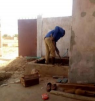 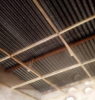 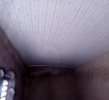 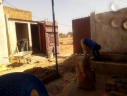 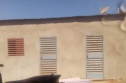 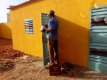 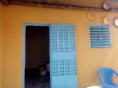  Les maisons crépis et avant la peinture. La peinture des maisons, portes et les fenêtres 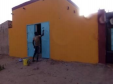 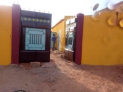  Une porte ouverte en face de la route. La peinture du portail et de la devanture II.4 Développement professionnel 20 membres de TN ont bénéficié des cartes professionnelles d’artisan. Cette activité a pu se réaliser  grâce au partenariat avec CABES/GIE.  La remise de ces cartes aux bénéficiaires sera faite lors d’une activité dite « Journée de la femme handicapée entrepreneure » prévue en avril 2021 par TN.CHEVALIER DE L’ORDRE DE MERITE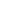 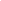 Rapport d’activités de Tigoung Nonma De décembre 2020 à mars 2021